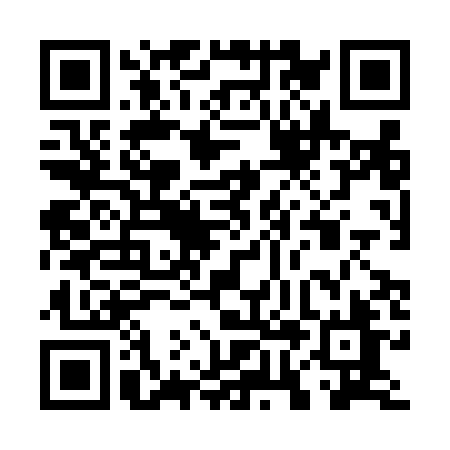 Prayer times for Mornington, AustraliaWed 1 May 2024 - Fri 31 May 2024High Latitude Method: NonePrayer Calculation Method: Muslim World LeagueAsar Calculation Method: ShafiPrayer times provided by https://www.salahtimes.comDateDayFajrSunriseDhuhrAsrMaghribIsha1Wed5:327:0212:173:095:326:562Thu5:337:0312:173:085:316:553Fri5:347:0312:173:075:306:544Sat5:347:0412:173:065:286:535Sun5:357:0512:173:065:276:526Mon5:367:0612:163:055:266:517Tue5:377:0712:163:045:256:518Wed5:377:0812:163:035:246:509Thu5:387:0912:163:025:236:4910Fri5:397:1012:163:015:226:4811Sat5:407:1112:163:015:216:4712Sun5:407:1212:163:005:216:4613Mon5:417:1212:162:595:206:4614Tue5:427:1312:162:585:196:4515Wed5:437:1412:162:585:186:4416Thu5:437:1512:162:575:176:4417Fri5:447:1612:162:565:166:4318Sat5:457:1712:162:565:166:4219Sun5:457:1812:162:555:156:4220Mon5:467:1812:162:555:146:4121Tue5:477:1912:162:545:136:4122Wed5:477:2012:172:545:136:4023Thu5:487:2112:172:535:126:4024Fri5:497:2212:172:535:126:3925Sat5:497:2212:172:525:116:3926Sun5:507:2312:172:525:106:3827Mon5:517:2412:172:515:106:3828Tue5:517:2512:172:515:096:3829Wed5:527:2512:172:505:096:3730Thu5:527:2612:172:505:096:3731Fri5:537:2712:182:505:086:37